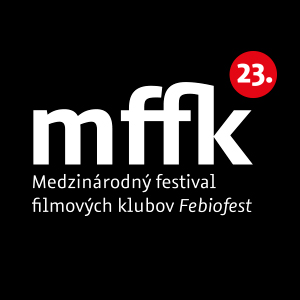 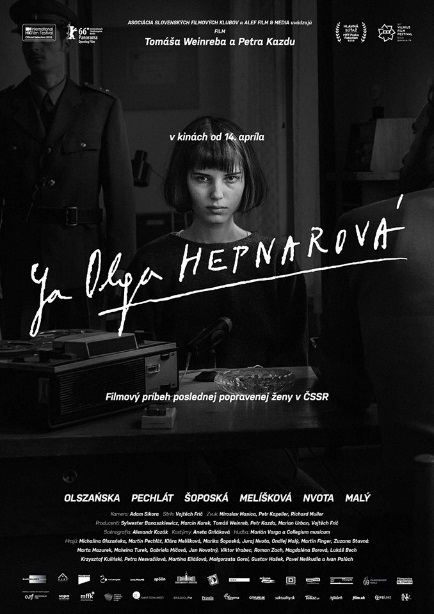 ASOCIÁCIA SLOVENSKÝCH FILMOVÝCH KLUBOVSLOVENSKÝ FILMOVÝ ÚSTAVALEF FILM & MEDIAVás srdečne pozývajú na novinársku projekciu a tlačovú konferenciu 
pri príležitosti premiérového uvedenia otváracieho filmu 
23. ročníka Medzinárodného festivalu filmových klubov FEBIOFESTJA, OLGA HEPNAROVÁ17. marca 2016 v Kine Lumière, K113:00 novinárska projekcia15:00 tlačová konferencia Svoju účasť potvrdili: Marian Urban, slovenský producent filmuTomáš Weinreb, režisér, scenárista, český producentPetr Kazda, režisér, scenárista, český producentJuraj Nvota, herecVojtěch Frič, český producent a strihačPeter Dubecký, prezident MFFK FebiofestPřemysl Martinek, umelecký riaditeľ MFFK Febiofest Na tlačovej konferencii budú udeľované 
novinárske akreditácie na festival.Kontakt pre médiá: Zuzana Kizáková: kizakova@febiofest.sk